MULTIPLE MEASURES – INFORMATION FOR EVERY MEMBER STATE ESTONIA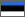 If the EIO/MLA request concerns more than one measure:             - EIO: all measures can be included in one EIO and sent to the Central Authority (Office of the Prosecutor General)             - MLA: in case of multiple measure MLA requests, where the authorities might be different and if Office of the Prosecutor General is the receiving authority for at least one measure, the MLA request should be sent to the Office of the Prosecutor General. Otherwise the MLA request can be sent to the Ministry of Justice. Check the ATLAS for the contact information of the competent receiving authority.